Comité de Normas Técnicas de la OMPI (CWS)Sexta sesiónGinebra, 15 a 19 de octubre de 2018PROPUESTA DE UNA NORMA TÉCNICA DE LA OMPI PARA EL USO DE MODELOS E IMÁGENES EN 3D EN LOS DOCUMENTOS DE SOLICITUD Y DOCUMENTOS PUBLICADOSDocumento preparado por la SecretaríaINTRODUCCIÓN	La delegación de la Federación de Rusia ha presentado una propuesta para la creación de una norma técnica de la OMPI sobre modelos e imágenes tridimensionales (3D) para su examen en la sexta sesión del Comité de Normas Técnicas de la OMPI (CWS). La propuesta se recoge en el Anexo del presente documento.	Cabe señalar que la necesidad de estandarizar las imágenes en 3D de los documentos de propiedad intelectual (PI) se ha examinado en varios foros del CWS, como el Equipo Técnico XML4IP y el Equipo Técnico de la representación de dibujos y modelos.	Se invita al CWS a:	a)	tomar nota del contenido de la propuesta sobre modelos e imágenes en 3D que se recoge en el Anexo;	b)	considerar la creación de una Tarea con la siguiente descripción: "Preparar una propuesta de recomendaciones sobre modelos e imágenes tridimensionales (en 3D)”;	c)	establecer el correspondiente equipo técnico y designar al responsable del mismo;	d)	solicitar a la Secretaría que publique una circular a fin de invitar a las oficinas de PI a designar a los respectivos expertos para el equipo técnico que se establezca; y	e)	pedir al equipo técnico que se establezca que presente en la séptima sesión del Comité un informe sobre la marcha de su labor.[Sigue el Anexo]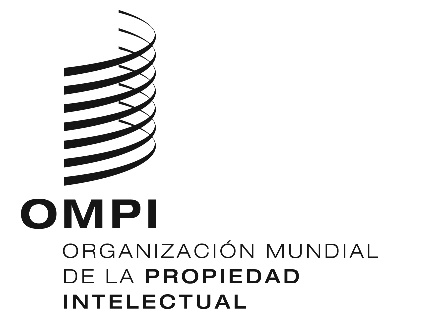 SCWS/6/22CWS/6/22CWS/6/22CWS/6/22ORIGINAL: INGLÉS ORIGINAL: INGLÉS ORIGINAL: INGLÉS ORIGINAL: INGLÉS fecha: 12 DE SEPTIEMBRE DE 2018 fecha: 12 DE SEPTIEMBRE DE 2018 fecha: 12 DE SEPTIEMBRE DE 2018 fecha: 12 DE SEPTIEMBRE DE 2018 